"FIFI" First Flight with New Engineshttp://vimeo.com/17388627    Important to save . you tube handle  to see . how many mirror your  site   NE http://www.youtube.com/watch?v=qzmA0z0z_EU&feature=uploademailW UFO MAP>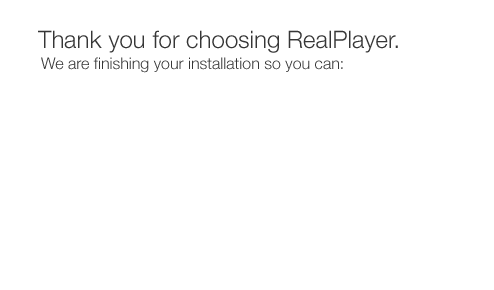 UFO Stansted Airport in Essex camera man Alvinolhttp://www.youtube.com/watch?NR=1&v=JoJL61kV_XgMASSIVE UFO Fleet Observed By HUNDREDS! -Daejeon Korea, Aug 2011http://www.youtube.com/watch?v=lHtPTzC9HTw&NR=1НЛО над Украиной (Киевская обл  27 august  ukraine  http://www.youtube.com/watch?feature=player_embedded&v=2sJouJHyNLgUFO LARGE TRIANGLE over FRESNO and PICTURE ! aug 2011http://www.youtube.com/watch?feature=player_embedded&v=zNEAok7zZqU#!ufo,Belgrade,Serbia,19.08.2011.http://www.youtube.com/watch?v=IjIy4EOdJrQ&feature=player_embeddedUFOs in Moscow on 01 09 2011 at 01 20http://www.youtube.com/watch?feature=player_embedded&v=I_16ZE1lp_wUFO Flee over Mecca 30/8/2011http://www.youtube.com/watch?v=Af_PluWPJB8&feature=player_embedded Night Vision UFO/ OVNI - Strange night skies - NYC - NV USA 35http://www.youtube.com/watch?v=UtgIMdDGptc&feature=player_embedde https://www.youtube.com/watch?v=YHLeFsIofQc  UFOs leaving volcano Parinacota in South America 21-Aug-2011http://www.youtube.com/watch?feature=player_embedded&v=ZiD3s2CoP0sUFO AMAZING OBJECTS BERLIN SEPTEMBER 2011http://www.youtube.com/watch?v=8fKPKl4rgI8&feature=player_embeddedThis is a special difficult film to see .. the best way is to . Ckick the stop and go button  twice very fast Ti see the objects . because they appear and , disappear  . In two second intervals  try it  Here is another film over Berlin in may this year  . Try the same procedure .. artUFO over Germanyhttp://www.youtube.com/watch?v=kvi5YLNwmnk&feature=relatedLights In Costa Rican Night Sky Possible UFO's 01 September 2011http://www.youtube.com/watch?feature=player_embedded&v=7Rcuvu2hPf4UFO 'Three objects' in formation over Australia Night Vision 5th Sept 2011http://www.youtube.com/watch?feature=player_embedded&v=YApp2odM4hgUFO sighting over Texas, US 2011-09-03http://www.youtube.com/watch?v=wZJJdafdRkA&feature=player_embeddedBATTLE FORMATION UFO's at NIGHT over Denver Colorado September 5, 2011 by Magnetflippermagnetflipper 77 video’s Abonnerenhttp://www.youtube.com/watch?v=xxtRvGBgdsk&feature=player_embeddedBIG UFO's FORMATION at NIGHT over Denver Colorado September 5, 2011 By Magnetflipper     Different film  .  Art  http://www.youtube.com/watch?v=7xyNX_hzm9A&feature=player_embeddedPart 2 Rense Radio Show - Sightings - Taken By The Greys UFO/OVNIShttp://www.youtube.com/watch?v=t-D7ui_6WJs&annotation_id=annotation_17790&feature=ivGlowing Triangle UFO hovering Moscow 2011-09-07http://www.youtube.com/watch?feature=player_embedded&v=qGDExE8bC_YNotre Dame Stadium Evacuated Twice - UFOs + Lightning Strikes - Sep. 3, 201http://www.youtube.com/watch?feature=player_embedded&v=f8tqCne_B20CARDUFOS 17-8-2011@0105 UFO - 2 linked one small and one largehttp://www.youtube.com/watch?feature=player_embedded&v=FgbTk9zu2zMBlue UFOs 09-04-2011http://www.youtube.com/watch?v=QgUctwZ_l-o&feature=player_embeddedHuge UFO Seen In Uganda 2011http://www.youtube.com/watch?feature=player_embedded&v=cvS_XdsuVHwThe best I ever saw .. Art OVNI - UFO triangular Rods esferas 06 septiembre 2011http://www.youtube.com/watch?v=DJKUEWKCNJo&feature=player_embeddedUFO 5th September 2011http://www.youtube.com/watch?v=wxxXiaH8pq8&feature=player_embeddedUFO, Wiltshire, UK 25.07.2011 (part 2)http://www.youtube.com/watch?feature=player_embedded&v=9LDY68yYAAcfilm 2    http://www.youtube.com/watch?v=0q74cPvumnE&feature=player_embeddedUFO - Volcano Sakurajima - one objecthttp://www.youtube.com/watch?v=FTFFStnAiSM&feature=player_embeddedBlinking UFO Captured over Astrakhan, Russia 2011-09-01http://www.youtube.com/watch?v=Miacs0FFbxQ&feature=player_embeddedUFO 9/11/11 Over New York http://www.youtube.com/watch?feature=player_embedded&v=L88vo8yEXyATriangle UFO formation over Aztec, New Mexico 8 September 2011http://www.youtube.com/watch?v=osrw_4utK0Y&feature=player_embeddedUfo sighting over giants Vs dodgers game 9/10/2011agreen916 1 videohttp://www.youtube.com/watch?v=jXSsBrvxDQ0&feature=player_embedded   UFO over Tucson, Arizona 4 September 2011http://www.youtube.com/watch?feature=player_embedded&v=fHVDx6Moods#!NEW END OF SEPTEMBER  .UFO's caught! September 20 2011, novaliches philippineshttp://www.youtube.com/watch?v=wVe3AWYjEvY&feature=player_embeddedSeptember 2011 UFO sighting, Riverside California.http://www.youtube.com/watch?feature=player_embedded&v=WBhuvlmq_8UUFO AMAZING STAR SHIP HOVERING OVER HOUSES SEPTEMBER 2011http://www.youtube.com/watch?v=N7iH6zp_e5g&feature=player_embeddedThis upcoming is a real good film . ufo . far out in space  Low Unidentified Objects Flying Together - 20th Sep. 2011.http://www.youtube.com/watch?v=_O4Rkb3xAbQ&feature=player_embeddedUFOs near Apple Valley mountains, California 20 September 2011http://www.youtube.com/watch?v=cFt2H7CcXAY&feature=player_embeddedOvni estacionario en Quito "bola_roja"http://www.youtube.com/watch?v=09j1keNxIK4&feature=player_embeddedU.F.O.s keep messing CHILE'S AIRPORT more SIGHTNINGS!!http://www.youtube.com/watch?v=lMYcLWurmc0&feature=player_embeddedUFO Sozopol  4 sept 2011http://www.youtube.com/watch?feature=player_embedded&v=1pKIlirlayoDaytime UFO over Mexico 22 September 2011http://www.youtube.com/watch?feature=player_embedded&v=jiOtjznaU_U12,000 Years Old Unexplained Structurehttp://www.youtube.com/watch?v=Xo0ZkgqM1TE&feature=player_embeddedUFO OVER LONG ISLAND NY 10-2-11http://www.youtube.com/watch?v=2clpsLWh-E0&feature=player_embedded#!UFOs over Yerevan.MOVhttp://www.youtube.com/watch?v=dMEdRW5bwB0&feature=player_embedded#!UFO Fleet Manifestation KANSAS CITY AUGUST 2011 HD (PART ONE OF TWO)http://www.youtube.com/watch?v=Rmd54vSoJS8&feature=uploademailLarge UFO and UFO rapid, 18 Aug 2011 (HD 1080p).mp4http://www.youtube.com/watch?v=h5U8HBPKrSo&feature=relatedMount Pleasant UFO leaves colorful trail in daylight infrared videohttp://www.youtube.com/watch?v=g5uuTXj75js&noredirect=1___________________________________________________________________________________new again  Fotografías impresionantes de OVNI en Cinisello Balsamo, Italiahttp://www.youtube.com/watch?v=vc2ppoJIexY&feature=player_embeddedhttp://www.youtube.com/watch?v=vc2ppoJIexY&feature=player_embeddedUnidentified Flying Objects sighted...red/orange balls or spheres of light crossing the sky...http://www.youtube.com/watch?v=vc2ppoJIexY&feature=player_embeddedUFO Right Next to ISS. 17th Oct. 2011.Streetcap1 448 video'shttp://www.youtube.com/watch?v=wx4A8LuDr3A&feature=player_embeddedOVNI UFO Mexico tijuana 17 octubre 2011 Esfericohttp://www.youtube.com/watch?v=uE9KC68BXPI&feature=player_embedded_______________________________________________________________________________22/10 2011 UFO Sighting Redondo Beach, Ca 10-08-11 (Part 1-3)http://www.youtube.com/watch?v=OVTwjusYz_U&feature=player_embedded3 Pulsating Mothership UFOs October 1st 2011 Over Keller In Texashttp://www.youtube.com/watch?v=tTNsgg9gKgA&feature=player_embeddedMILITARY JET ZOOMS NEAR UFO- ORB caught on video.http://www.youtube.com/watch?v=Zp3g1pfZRDA&feature=player_embeddedCylindrical UFO Over Chimbote Peru "Mass Sighting", Oct 12, 2011 (HD 720).mp4http://www.youtube.com/watch?feature=player_embedded&v=3cOCOBwxiTgArmada of UFOs in Moscow on 18 10 2011 at 20 08 Waiting the new earthquakes?24 - 10- 2011http://www.youtube.com/watch?v=ZUHrzfCCFHE&feature=player_embeddedhttp://www.youtube.com/watch?v=ZUHrzfCCFHE&feature=player_embeddedUFO activity over Florida 20 October 2011 part 1http://www.dailymotion.com/video/xlwdjb_ufo-activity-over-florida-20-october-2011-part-1_tech?start=8#from=embediframeAnother Unknown Formation over Belgorod, Russia October 22 2011http://www.youtube.com/watch?v=FZxl5cU_NVc&feature=player_embeddedUFO MORPHING DAY TIME FRESNO best caught on camera ?http://www.youtube.com/watch?v=JXYzH-tnwg4&feature=player_embeddedUFO Chile 2011http://www.youtube.com/watch?v=3-vr9SPH9x0&feature=relatedhttp://www.youtube.com/watch?feature=player_embedded&v=ptx7bkGCnhMUFOTV Presents...: Dark Mission / Ancient ET Moon Discovery - 3-http://www.youtube.com/watch?feature=player_embedded&v=ptx7bkGCnhMhttp://youtu.be/ptx7bkGCnhM  Ufos in October http://www.latest-ufo-sightings.net/2011/10/most-remarkable-ufo-sightings-in_31.htmlUFO sighting n. Scottsdale az. Oct.2011http://www.youtube.com/watch?v=ecJH1LYB6oc&feature=player_embeddedArizona Being Invaded by UFO’s? [VIDEO]http://www.youtube.com/watch?feature=player_embedded&v=51D_l82B4KIUfo over Cidade Ademar, Brazil (Oct 31, 2011)http://www.youtube.com/watch?v=Gq8lMxTgJvE&feature=player_embedded#!Bright unidentified flying object over Woodstock, Georgia 4-Nov-2011http://www.latest-ufo-sightings.net/2011/11/bright-unidentified-flying-object-over.htmlUFO RED PULSATING LIGHT came down changed direction fresno!!http://www.youtube.com/watch?v=i6b7LhTiYlo&feature=player_embeddedFluxing UFOs Buzz Power lines In Russia 2011http://www.latest-ufo-sightings.net/2011/11/fluxing-ufos-buzz-power-lines-in.htmlWhite Morphing Daytime UFO Over Italy - November 7, 2011 (MUFON Case#: 33194)http://www.youtube.com/watch?v=_jhuAHFt12A&feature=player_embeddedUFO über Kolumbien - 06.11.2011.flvhttp://www.youtube.com/watch?feature=player_embedded&v=LUw_-e4ISRYAlien Civilization Makes Contact!http://www.youtube.com/watch?v=tpDkBHPpJRg&feature=player_embeddedUFO über Berlin - 10.11.2011 (sehr schön!!!).mp4http://www.youtube.com/watch?feature=player_embedded&v=_V0uflMmN4ISECRET ACCESS: UFOs On The Record (FULL)http://www.disclose.tv/action/viewvideo/81461/SECRET_ACCESS__UFOs_On_The_Record__FULL_/http://www.youtube.com/user/is2012thedateEarth Sized UFO Sun Shipshttp://www.youtube.com/watch?feature=player_embedded&v=YX1qSN1dwUIUFO Sighting in Mexico City, November 10th, 2011 (NOT MY VIDEO)http://www.youtube.com/watch?feature=player_embedded&v=cer8Z8ew2HwUFO Strange sighting, different colors on Gouy-Lez-Pieton, Nov 15, 2011 (HD 1080p).mp4http://www.youtube.com/watch?v=glxOQWq072c&feature=player_embeddedAlways ufos by the sun  .  http://www.youtube.com/user/EriGIA007?feature=watch#p/u/4/WlvSh1JYOUwhttp://www.mirror.co.uk/news/top-stories/2011/11/16/woman-keeps-alien-in-fridge-for-two-years-the-top-10-extra-terrestrial-sightings-115875-23565813/  Thrive- What on Earth will it take? (Full Film)http://www.youtube.com/watch?v=TYESITxtxBYChtis Holly http://www.ufodigest.com/article/pilots-and-strange-objects-they-have-encounteredhttp://endlessjrny.blogspot.com/UFO nov.5 2011 - full raw videohttp://www.youtube.com/watch?v=-PK4b3sjL6gUFO Evidence hacked from KGB UFO FILEShttp://www.youtube.com/watch?v=ZUYLFVOvTQI&feature=relatedNov 16, 2011 Cedar City, UT UFO ?? (Longer Version)http://www.youtube.com/watch?v=X0OSInjXEDA&feature=player_embeddedNot Long To Gohttp://www.youtube.com/watch?feature=player_embedded&v=W41lBY6sp8gNow you see me object ? 21 nov 2011.http://www.youtube.com/watch?feature=player_embedded&v=f07u3U-5G1EUFO over Kuban, Russia, November 21, 2011, stabilized & encanced (HDhttp://www.youtube.com/watch?feature=player_embedded&v=gfIneRal_Nc#!TRIANGLE UFOs in Formation!!! (Incredible Sighting 1 of 2) 11-18-2011http://www.youtube.com/watch?v=pTpfHsOvsMk&list=PL5D3B03DCABCE9617&feature=player_embeddedUFO sigthings - (near ABS-CBN) Philippines, Nov 22, 2011http://www.youtube.com/watch?feature=player_embedded&v=2zgWuI_JkpYReported 26-11-11UFO Chased in Oakland, CA - 11/22/2011 - Part 2/2http://www.youtube.com/watch?v=7zBIUewIqNk&feature=player_embeddedFlashing Object  over Scotland  25 nov 2011.http://www.youtube.com/watch?feature=player_embedded&v=N3nIkA2U-G0http://www.disclose.tv/action/viewvideo/82913/Top_Secret__Alien_image_from_UFO_crash_in_Roswell_1947_leaked_2011/Strange Rare Phenomena Over Mt Ruapehu - Must See!!!http://www.youtube.com/watch?feature=player_embedded&v=-mRniwNphuMLarge UFO Over Sydney.26.11.2011http://www.youtube.com/watch?feature=player_embedded&v=GYMGhxqkOLUUFO/Mystic lights over Bergen, Fyllingsdalen, Norwayhttp://www.youtube.com/watch?feature=player_embedded&v=_mdYHODPXL8Triangle UFO over Dover, Tennessee 21 September 2011 + zoomhttp://www.youtube.com/watch?v=HrtDQUgCYdw&feature=player_embedded#!TERCER MILENIO - Nuevo video OVNI de Antonio Urzihttp://www.youtube.com/watch?feature=player_embedded&v=Cni3fEGYjEcAparecen Crop Circles en México - Tlapanaloya, Edo. de Méxicohttp://www.youtube.com/watch?v=KVxIb35N3hU&feature=player_embeddedufo - numerous ufo activity in one session. Melbourne Australia.http://www.youtube.com/watch?feature=player_embedded&v=VkP2cWrOklALOUCANOLA  http://www.youtube.com/watch?feature=player_embedded&v=pjUWspLkvHQIMAX Hubble 3D 720p - Part 5/5http://www.youtube.com/watch?v=9G5hPhG9YZo&feature=player_embeddedOVNI UFO IMPRESIONANTE ,MEXICO TIJUANA 9/12/11 STARGATE ?http://www.youtube.com/watch?feature=player_embedded&v=q71Ctbi_4GMAncient Paintings of UFO's from 200 to 15.000 year agohttp://www.youtube.com/watch?v=2YWB-KBqOUQ&feature=player_embedded#!UFO spotted in Florida, December 13, 2011http://www.youtube.com/watch?feature=player_embedded&v=cO8kaMyRPgA18-12-2011Unknown Objects over Warszawa, Poland 2011-12-17http://www.youtube.com/watch?feature=player_embedded&v=Ux3tg5ni7vwUFO ON ALANYA/TURKEY 16.12.2011http://www.youtube.com/watch?feature=player_embedded&v=JNdGC_JEaH   UFO Over Netherlands Vanavond gevonden http://www.youtube.com/watch?v=vi0rQygEpQk&feature=player_embedded 23 Dec  . 2011 5 Angles, UFO, Mysterious Lights in The Sky, Russia, Dec 23 2011http://www.youtube.com/watch?feature=player_embedded&v=coaxNVffD7U  Airplane near collision with a Ufo.     28 dec 2011http://www.disclose.tv/action/viewvideo/85497/Near_collision_with_a_ufo/30 dec  2012Ufo's and Aliens Contact (Full Documentary) Very Good Info Not To Be Dismissedhttp://www.youtube.com/watch?feature=player_embedded&v=G0_D3SnNtF0UFO in Moscow on 29 12 2011http://www.youtube.com/watch?v=Z03TEucgfiE&feature=player_embeddedRecent New York UFO Sightings - December 2011http://www.youtube.com/watch?feature=player_embedded&v=KhZx5TOTVdAufo sighting 12/28/2011 Pretty awesome if you ask me.!http://www.youtube.com/watch?feature=player_embedded&v=SObLgLJKj6cUFO or Santa's little Helpers? What is this? Paita, Peru 2011-12-29http://www.youtube.com/watch?feature=player_embedded&v=3Lsh-G5afVECloser look at UFO on Stereo B HI2/Very Bizarrehttp://www.youtube.com/watch?feature=player_embedded&v=Dxet7LoyuhYStrange dark mass seen in Valley skies, Arizona 30-Sep-2011 Posted: 10 Oct 2011 02:50 AM PDTA strange sight was seen and recorded over the valley sky in Arizona Friday night, 30th September 2011. The video was posted on...

[[ This is a content summary only. Visit my website for full links, other content, and more! ]] 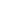 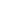 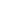 UFO activity over Marion, Illinois 8-Oct-2011 Posted: 10 Oct 2011 02:42 AM PDTLatest UFO sightings - These three pulsating objects were recorded flying across the night sky above Marion in Illinois....

[[ This is a content summary only. Visit my website for full links, other content, and more! ]] 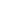 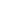 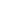 UFOs flying over Stevenage, Hertfordshire, UK 7 October 2011http://www.youtube.com/watch?feature=player_embedded&v=GQdHTskH4k4  Top Secret Alien Image From UFO Crash In Roswell 1947 Leaked 2011